TANet無線網路漫遊交換中心Freeradius使用SSL憑證安裝手冊政府憑證入口網(GCP)為範例 準備說明由於各連線單位的作業系統、版本和取得權限的規則都不同，建議匯入憑證前，針對相關驗證環境進行備份或快照，以減低匯入憑證失敗造成的服務異常。環境準備系統資源作業系統：CentOS7.X應用服務：freeradius 3.XDNS綁定：wifi.unitname.edu.tw  ⚠️每個單位不一樣需要憑證內容設定流程將server.key、ABCD1234(hash).cer、eCA1_GTLSCA.crt複製到/tmp/目錄裡面再/etc/raddb/cert/增資料夾→gcp將/tmp目錄的server.key、ABCD1234(hash).cer、eCA1_GTLSCA.crt移動到gcp資料夾對伺服器憑證轉碼匯出無密碼的伺服器私鑰設定資料夾群組設定資料夾權限修改EAP設定重新啟動服務使用載具測試使用Android 14手機測試⚠️以下以漫遊中心環境和Pixel 7手機測試，請選擇單位內部EAP和密碼加密方式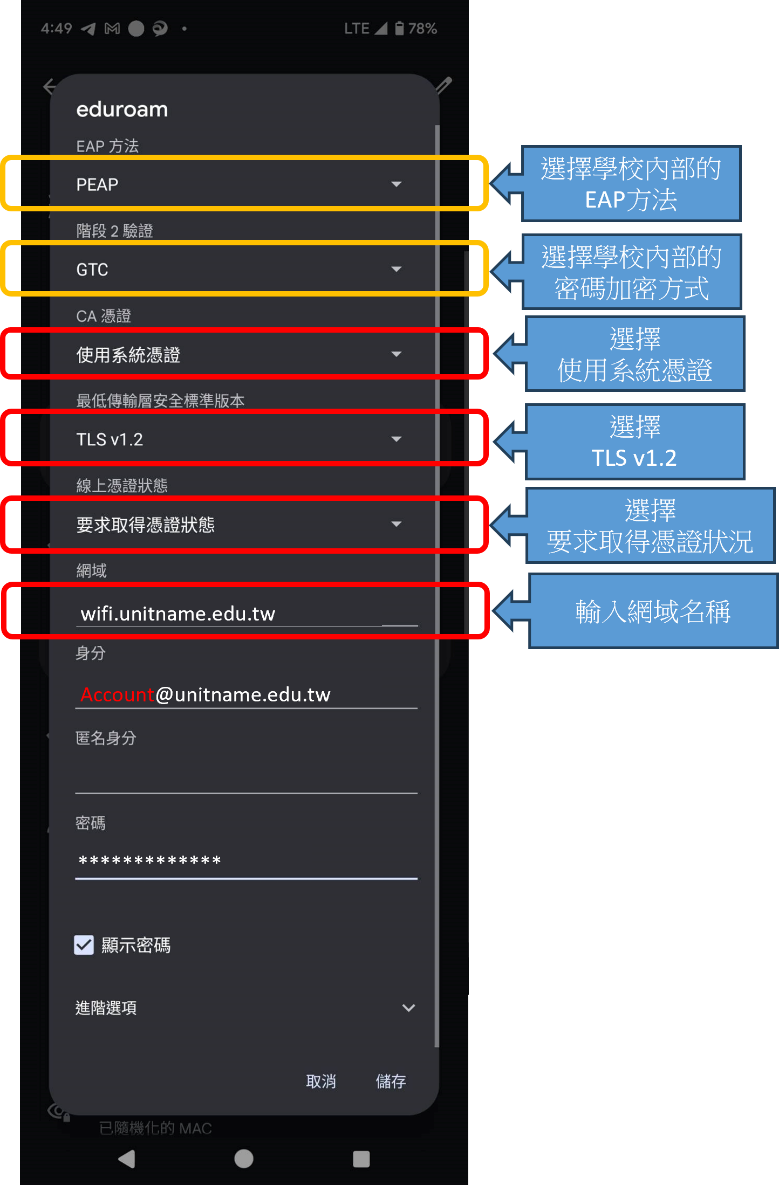 項次生成位置檔案名稱說明說明1網頁端server.key1.生成憑證請求檔(CSR)的伺服器私鑰2.需要產生伺服器私鑰之密碼2GCPABCD1234(hash).cer
(名稱會有32個hash的值)GCP中心發的伺服器憑證GCP中心發的伺服器憑證3GCPeCA1_GTLSCA.crtGCP中心發的中繼憑證GCP中心發的中繼憑證mkdir /etc/raddb/cert/gcpmv /tmp/server.key root.cer server.cer uca.cer /etc/raddb/cert/gcpopenssl x509 -in ABCD1234(hash).cer -inform DER -out server.crtopenssl rsa -in server.key -out server_nopass.keychown root:radiusd /etc/raddb/cert/gcpchmod 655 /etc/raddb/cert/gcpvim /etc/raddb/mods-enabled/eap----------------------------------------------------------------tls-config tls-common {…略…     private_key_password = whatever   #產生私鑰密碼，無密碼就不需修改  #private_key_file = ${certdir}/server.pem  #註解  private_key_file = /etc/raddb/certs/gcp/server_nopass.key    #certificate_file = ${certdir}/server.pem  #註解  certificate_file = /etc/raddb/certs/gcp/server.crt     #ca_file = ${cadir}/ca.pem  #註解  ca_file = /etc/raddb/certs/gcp/eCA1_GTLSCA.crt   …略…systemctl restart radiusd